Vfg.	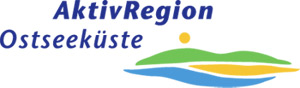 1.DatumZuwendung aus Mitteln des Landes und des Bundes im Rahmen der Gemeinschaftsaufgabe zur Verbesserung der Agrarstruktur und des Küstenschutzes (GAK) Titel 1320.09.     
Haushaltsjahr:       Förderung eines Regionalbudgets der LAG AktivRegion      hier: Regionalbudget für das Jahr      Zuwendungsbescheid1. BewilligungSehr geehrte/r Frau / Herr      ,auf Ihren Antrag vom       bewillige ich Ihnen im Wege der Projektförderung als Anteilfinanzierung eine nicht rückzahlbare Zuwendung (Zuschuss) aus Mitteln des Landes und des Bundes (GAK) bis zur Höhe von       EUR(in Worten:       EUR)zur Durchführung des folgenden Vorhabens (Zuwendungszweck)     ……………………………………………………………………………………………………………………………………………………………………………………………………………………………Das Vorhaben ist entsprechend Ihrem Zuwendungsantrag und den mit dem Antrag eingereichten Unterlagen durchzuführen. Insbesondere die Projektauswahlkriterien und die Zusammensetzung des Entscheidungsgremiums sind verbindlich. Die Projektauswahl ist in Protokollen zu dokumentieren.Die Zuwendung wird von der LAG entsprechend der Regelungen in Ziffer 10.0 des geltenden GAK-Rahmenplans Förderbereich 1 ILE für Projekte nach Ziffer 4.0 bis 9.0 des geltenden GAK-Rahmenplans Förderbereich 1 ILE verwendet werden. Für die Weiterleitung der Fördermittel an die Letztempfänger sind die anliegenden Vordrucke zu verwenden. Abweichungen bedürfen der vorherigen Zustimmung der Bewilligungsbehörde.Die für die Berichterstattung an den Bund erforderlichen Daten sind von der LAG nach Aufforderung zur Verfügung zu stellen. Der Bewilligungszeitraum (Zeitraum für die Abwicklung des Vorhabens) beginnt am       und endet am      .Das Vorhaben muss bis zum Ablauf dieses Zeitraums abgeschlossen sein. Anderenfalls behalte ich mir den Widerruf dieses Bescheides vor. Eine Verlängerung des Bewilligungszeitraums ist nicht möglich, da die Haushaltsmittel nur in diesem Kalenderjahr zur Verfügung stehen.Zuschüsse können umsatzsteuerpflichtig sein. Die Erkundigung über eine mögliche Umsatzsteuerpflicht liegt im jeweiligen Einzelfall in der Selbstverantwortung des Zuwendungsempfängers. Bitte wenden Sie sich im Zweifel an Ihren steuerlichen Berater oder Ihr Finanzamt.2. Finanzierungsart und -höheDie Zuwendung wird als Anteilfinanzierung in Höhe von       v.H. der zuwendungsfähigen Gesamtausgaben       bis zu einem Höchstbetrag von       EUR als Zuschuss gewährt.3. Zuwendungsfähige GesamtausgabenDie zuwendungsfähigen Gesamtausgaben werden festgesetzt auf 	      EUR.Folgende Ausgaben können nicht als zuwendungsfähig anerkannt werden:Begründung:      Nicht zuwendungsfähig sind 
- bewegliche Gegenstände
- Sachleistungen und unbare Eigenleistungen
- Rechnungslegungs- und Rechnungsprüfungskosten, 
- Flächen- und tierbezogene Maßnahmen
- reine Finanzierungskosten (z.B. Bank- und Kontoführungsgebühren, Sollzinsen, Gebühren für Finanzgeschäfte),
-  Bußgelder, Prozesskosten, Geldstrafen 
- Mehrwertsteuer bei vorsteuerabzugsberechtigten Begünstigten (Letztempfänger)
- Bewirtungskosten.Weitere Einschränkungen können sich aus dem geltenden GAK-Fördergrundsatz (Ziffer 10.2.2) ergeben.4. Kosten- und FinanzierungsplanDer Bewilligung liegt folgender Kosten- und Finanzierungsplan zugrunde:I. KostenRegionalbudget für GAK-Projekte
Zuwendungsfähige Gesamtausgaben: 					      EUR a) Finanzierung der zuwendungsfähigen Kosten:Eigenmittel Zuwendungsempfänger			      	EUR		Zuschuss GAK-Mittel (Kassenmittel)	fällig      		      	EUR		Summe der zuwendungsfähigen Gesamtkosten			      	EUR		Die Zuwendung wird nur gewährt, wenn die Gesamtfinanzierung gesichert ist.Der vorstehende Kosten- und Finanzierungsplan wird hinsichtlich des Gesamtergebnisses entsprechend den Regelungen der ANBest für verbindlich erklärt. Abweichungen vom Kosten- und Finanzierungsplan, die über die Ermächtigung der Nr. 1.2 ANBest hinausgehen, bedürfen meiner vorherigen schriftlichen Zustimmung. Dem Antrag ist eine Neufassung des Kosten- und Finanzierungsplanes beizufügen. Erreichen die tatsächlichen Gesamtausgaben nicht den als zuwendungsfähig anerkannten Betrag oder treten neue Deckungsmittel hinzu, ermäßigt sich die Zuwendung entsprechend (auflösende Bedingung nach Nr. 2 ANBest-P). Bereits ausgezahlte Zuschüsse werden dann in der entsprechenden Höhe zurückgefordert bzw. zurückgezogen.5. Zweckbindung Die Zuwendung ist zweckgebunden und dient gemäß Ihrem Antrag sowie dem Finanzierungsplan allein zur Deckung der zuwendungsfähigen Ausgaben des v.g. Zuwendungszwecks.Ich behalte mir den Widerruf des Zuwendungsbescheides für den Fall vor, dass die Zuwendung nicht entsprechend dem Zuwendungszweck verwendet wird oder sich herausstellt, dass der Zuwendungszweck nicht zu erreichen ist. Im Hinblick auf das Fördervorhaben rechtsgrundlos gezahlte Beträge werden wieder eingezogen.6. AuszahlungDie Zuwendung für das Haushaltsjahr       ist spätestens bis zum       mittels einer Zahlungsanforderung (siehe Anlage) anzufordern.Die fristgerechte und zweckentsprechende Verwendung der ausgezahlten Gesamtzuwendung ist nach Abschluss der Maßnahme mittels eines Verwendungsnachweises mit Rechnungsblatt, siehe Anlagen) spätestens am       nachzuweisen.Es ist auszuschließen, dass Aufträge (ausgenommen für Planungsleistungen) vor der Bewilligung bzw. vor der Zustimmung zum vorzeitigen Maßnahmenbeginn erteilt werden.
Die Auszahlung der Mittel ist frühestens nach Erlangen der Bestandskraft dieses Zuwendungsbescheides möglich. Sofern Sie sich schriftlich mit dem Inhalt des Bescheides einverstanden erklären (Anlage      ) und damit auf die Einlegung eines Rechtsbehelfs verzichten, wird der Bescheid bereits mit dem Eingang Ihrer Erklärung bestandskräftig.
Es ist darauf zu achten, dass die auf dem Zahlungsantrag angegebene Bankverbindung identisch mit der im Zuwendungsantrag ist. Abweichungen sind der Bewilligungsbehörde schriftlich anzuzeigen.7. Bestandteile des ZuwendungsbescheidesSoweit dieser Bescheid nicht ausdrücklich Abweichungen zulässt bzw. vorschreibt, sind neben den Antragsunterlagen verbindliche Bestandteile dieses Bescheides:	die beigefügten GAK- Grundsätze (     genaue Bezeichnung, Datum)	die beigefügten Allgemeinen Nebenbestimmungen zur Projektförderung 	
(ANBest-P) zu § 44 LHO,,,,,,,,,8. Grundlagen	§ 44 LHO und die entsprechenden Verwaltungsvorschriften in Verbindung mit dem GAK-Rahmenplan Förderbereich 1 „Integrierte Ländliche Entwicklung Maßnahme 10.0 Regionalbudget.9. Ergänzende bzw. von den Allgemeinen Nebenbestimmungen abweichende 
NebenbestimmungenErgänzend bzw. abweichend zu den verbindlichen ANBest-P wird Folgendes bestimmt:9.1 Auflagenvorbehalt:Ich behalte mir vor, Auflagen zu ändern, zu ergänzen oder nachträglich aufzunehmen, soweit dies zur Erreichung des Zuwendungszweckes erforderlich ist.9.2 Auflagen:.Informations- und Publizitätsvorschriften:Bei von Ihnen veranlassten Pressemitteilungen oder im Falle sonstiger Publikationen sind Sie verpflichtet, darauf hinzuweisen, dass das Vorhaben aus Mitteln des Landes Schleswig-Holstein und des Bundes im Rahmen der GAK gefördert wurde.Veröffentlichungen (Broschüren, Faltblätter, Mitteilungsblätter, Pressemitteilungen usw.) über die von Bund und Land kofinanzierten Vorhaben enthalten die Logos des Bundesministeriums  für  Ernährung und Landwirtschaft sowie des Landes Schleswig-Holstein.Bitte beachten Sie auch die Vorgaben des Gestaltungshandbuches der Landesdachmarke unter folgendem Link: www.styleguide-sh.deGetrennte Buchführung:Sie sind verpflichtet, über die Einnahmen und Ausgaben für das Vorhaben getrennt Buch zu führen. Einnahmen zum Projekt sind ebenso wie Rabatte und Skonti anzugeben und spätestens im Zahlungsantrag zu dokumentieren. Die Einnahme- und Ausgabebücher sind im Hinblick auf jederzeit mögliche Prüfungen während der Durchführung des Vorhabens auf dem Laufenden zu halten.Aufbewahrung von Unterlagen:Alle zuwendungsrelevanten Unterlagen (Einzelbelege zu Ausgaben und Einnahmen einschl. Vergabeunterlagen und) sind bis zum 31.12.2027 aufzubewahren und für eventuelle Prüfungen bereitzustellen.Im Falle etwaiger verwaltungsrechtlicher oder gerichtlicher Verfahren bei dem Fördervorhaben verlängert sich diese Aufbewahrungsfrist. Ich weise darauf hin, dass der Zuwendungsbescheid nach § 117 Abs. 3 Landesverwaltungsgesetz auch mit Wirkung für die Vergangenheit widerrufen werden kann, wenn eine Auflage, einschließlich der in den Allgemeinen Nebenbestimmungen festgelegten Auflagen, nicht erfüllt wird. Bereits ausgezahlte Zuwendungsanteile wären nach Maßgabe des § 117a Landesverwaltungsgesetz zu erstatten.Zu den wichtigsten einzuhaltenden Auflagen zählen:die Pflicht zur wirtschaftlichen und sparsamen Verwendung der Zuwendung,die Beachtung des Besserstellungsverbotes,die ordnungsgemäße und fristgerechte Führung des Zahlungsantrages und Verwendungsnachweises,die Einhaltung geltender Vergabe- und Publizitätsvorschriften und die Erfüllung von Mitteilungspflichten.9.3 Widerrufsvorbehalt:Die Gewährung der Zuwendung steht unter dem Vorbehalt des Widerrufs, soweit das Vorhaben ohne meine Zustimmung wesentlich verändert wird.
10. HinweisePrüfungsrecht:Der Landesrechnungshof des Landes Schleswig-Holstein, der Bundesrechnungshof, das Ministerium für Energiewende, Landwirtschaft, Umwelt, Natur und Digitalisierung des Landes Schleswig-Holstein, das Ministerium für Inneres, ländliche Räume und Integration des Landes Schleswig-Holstein oder von diesen Beauftragte haben das Recht, die zielgerechte, effiziente und ordnungsgemäße Verwendung der Mittel durch Besichtigung vor Ort und durch Einsichtnahme in die Bücher, Belege und sonstigen Unterlagen zu prüfen und die notwendigen Erhebungen über die Wirksamkeit der Förderung durchzuführen. Die örtlichen Prüfungen können bis zum Ende der Zweckbindungsfristen durchgeführt werden.Datenverarbeitung:Im Rahmen des Zuwendungsantrages haben Sie sich damit einverstanden erklärt, dass alle im Zusammenhang mit der Förderung bekannt gewordenen Daten von der Bewilligungsbehörde auf Datenträgern gespeichert und von der Bewilligungsbehörde oder in ihrem Auftrag von wissenschaftlichen Einrichtungen für Zwecke der Statistik und der Erfolgskontrolle über die Wirksamkeit des Programms ausgewertet, an den Schleswig-Holsteinischen Landtag und an Einrichtungen des Landes und des Bundes weitergeleitet und Auswertungsergebnisse veröffentlicht werden. Sie sind darauf hingewiesen worden, dass Sie berechtigt sind, jederzeit mit Wirkung für die Zukunft Ihre Einwilligung zur Verarbeitung von personenbezogenen Daten für Zwecke der Statistik und der Erfolgskontrolle über die Wirksamkeit des Programms zu widerrufen. Die Verarbeitung Ihrer personenbezogenen Daten darf trotz Ihres Widerrufs der Einwilligung im Einzelfall weiterhin erfolgen, wenn hierfür eine gesetzliche Rechtsgrundlage besteht.Rückforderung und Verzinsung:Die Rückforderung und Verzinsung von Zuwendungen richtet sich nach § 117a des Landesverwaltungsgesetzes.Subventionserhebliche Tatsachen:Alle Tatsachen, von denen die Bewilligung, Gewährung, Rückforderung oder das Belassen der beantragten Förderung abhängig sind, sind subventionserheblich im Sinne von § 264 des Strafgesetzbuches (Subventionsbetrug). Wer über subventionserhebliche Tatsachen falsche und unvollständige Angaben macht oder Angaben hierüber unterlässt, macht sich nach § 264 Strafgesetzbuch strafbar.Zu den subventionserheblichen Tatsachen gehören insbesondere:das Erreichen des Zuwendungszweckes einschließlich seiner qualitativen Merkmale, Ziele und Wirkungendas Aufrechterhalten des Zuwendungszweckes in der festgelegten Zweckbindungsfristdie Angaben in diesem Antrag und den beigefügten Anlagen Optional bei Bruttoförderung: die Selbsterklärung zur Nicht-Vorsteuerabzugsberechtigungdie Benennung von Angaben, die zur Auswahl Ihres Projektes führtedie Angaben in den Verwendungsnachweisen, Zahlungsanträgen und den Originalrechnungen und Zahlungsnachweisen, die belegen, dass Ihnen die Ausgaben tatsächlich, endgültig und für tatsächlich erbrachte Leistungen entstanden sinddie Sachverhalte, von denen der Widerruf oder die Rücknahme der Bewilligung und die Erstattung der Zuwendung abhängenSubventionserheblich sind ferner solche Tatsachen, die durch Scheingeschäfte oder Scheinhandlungen verdeckt werden sowie Rechtsgeschäfte oder Handlungen, die im Zusammenhang mit der Zuwendung unter Missbrauch von Gestaltungsmöglichkeiten vorgenommen werden (§ 1 LSubvG i.V.m. § 4 SubvG).Über Änderungen von subventionserheblichen Tatsachen ist die Bewilligungsbehörde umgehend zu informieren (Offenbarungspflicht nach § 1 LSubvG i.V.m. § 3 SubvG).11. SchlussverwendungsnachweisDer Schlussverwendungsnachweis ist mir  optional über       spätestens bis zum       vorzulegen.	Wegen weiterer Einzelheiten zum Verwendungsnachweis wird auf
	 Nr. 6 der ANBest-P verwiesen.Stelle, der gegenüber der Verwendungsnachweis zu erbringen ist:____________________________________________________________________________________________________________________________________ggf. Stelle, der vorher der Verwendungsnachweis zur fachtechnischen Prüfung vorzulegen ist:______________________________________________________________________________________________________________________________________12. RechtsbehelfsbelehrungZutreffende Variante wählen (Unzutreffende Alternative bitte streichen bzw. löschen): Gegen diesen Bescheid kann innerhalb eines Monats nach Bekanntgabe Klage bei dem Schleswig-Holsteinischen Verwaltungsgericht, Brockdorff-Rantzau-Straße 13, 24837 Schleswig, erhoben werden. Gegen diesen Bescheid kann innerhalb eines Monats nach Bekanntgabe Widerspruch bei       (Bezeichnung und Anschrift der Bewilligungsbehörde) erhoben werden.Optional (Wenn nicht zutreffend, bitte streichen bzw. löschen): Rechtsbehelfsverzichtserklärung:Sie können die Bestandskraft des Zuwendungsbescheides vorzeitig herbeiführen, indem Sie auf dem beigefügten Muster der Empfangsbestätigung zusätzlich erklären, dass Sie auf die Einlegung eines Rechtsbehelfs verzichten.Mit freundlichen GrüßenVorname Nachname Anlagen:	Allgemeine Nebenbestimmungen zur Projektförderung (ANBest-P) zu § 44 LHO	§ 117a des Landesverwaltungsgesetzes	Vordruck für Zahlungsanforderung	GAK-Grundsatz (genaue Bezeichnung, Datum, Fundstelle)	ggf. Abdruck weiterer, zum Bestandteil des Bescheides erklärter Vorschriften (z.B. einzelne Bestimmungen von LHO, LVwG, LSubvG und SubvG) 	Vordrucke für den Schlussverwendungsnachweis 
	der LAG und der Letztempfänger
	Rechnungsblatt (Anlage zu den Verwendungsnachweisen der Letztempfänger)	Erklärung über RechtsbehelfsverzichtLAG AktivRegion Ostseeküste e. V. | Knüll 4 | 24217 SchönbergGenaue Bezeichnung undAnschrift des Zuwendungsempfängers/-empfängerin (LAG) Ggf. nachrichtlich: ………….Ihr Zeichen: /Ihre Nachricht vom: /Mein Zeichen: /Meine Nachricht vom: /Name VornameVorname.nachname@Telefon: /Telefax: /